1Problems encountered since the last continuing review application with respect to implementation of the protocol as cleared by the EC  Signature of PI:                                                                                 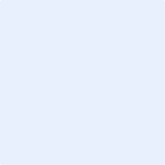 2In case there is a Data Safety Monitoring Board (DSMB) for the study; provide a copy of the report from the DSMB. If not write NA.3SAE – Serious Adverse Events                                   (Annexure 5)            Continuing Review/ Annual report format      Rajiv Gandhi Centre for BiotechnologyEC Ref. No.(for office use):     IHEC proposal number:      Title of study:      Principal Investigator (Name, Designation and Affiliation)      Date of EC Approval:         Validity of approval: Date of Start of study:      Proposed date of Completion: Period of Continuing Report        ----     to  ------        Funding:  Yes      No    Pending Funded By: Funding until: Does the study involve recruitment of participants?                                                               Yes     No    If yes, Total number approved by EC              No. Enrolled:              No. Envisaged:                   Planned recruitment timeline:                         If delayed, state reason:        . Enrolment status – ongoing / completed/ stopped         Any other remark       Does the study involve recruitment of participants?                                                               Yes     No    If yes, Total number approved by EC              No. Enrolled:              No. Envisaged:                   Planned recruitment timeline:                         If delayed, state reason:        . Enrolment status – ongoing / completed/ stopped         Any other remark       Have any participants withdrawn from this study since the last approval?      Yes     No    NA         If yes, total number withdrawn and reasons:      Have any participants withdrawn from this study since the last approval?      Yes     No    NA         If yes, total number withdrawn and reasons:      Is the study likely to extend beyond the stated period1?                                                       Yes     No    If yes, please provide reasons for the extension     Is the study likely to extend beyond the stated period1?                                                       Yes     No    If yes, please provide reasons for the extension     Have there been any amendments in the research protocol/informed consent document (ICD) during the past approval period? If No, skip to item no. 8                                                                                                                   Yes    No    Have there been any amendments in the research protocol/informed consent document (ICD) during the past approval period? If No, skip to item no. 8                                                                                                                   Yes    No    (a)   If yes, date of approval for protocol and ICD :   (a)   If yes, date of approval for protocol and ICD :   (b)  In case of amendments in the research protocol/ICD, was re-consent sought from participants?       If yes, when / how:                                                                                                            Yes     No             If no, why:                                       (b)  In case of amendments in the research protocol/ICD, was re-consent sought from participants?       If yes, when / how:                                                                                                            Yes     No             If no, why:                                       Is any new information available that changes the  benefit -risk analysis of human participants involved in this study?                                                                                                                                    Yes   No If yes, discuss in detail:      Have any ethical concerns occurred during this period?                                                         Yes   No  If yes, give details              Are there any publications or presentations during this period?  If yes give details          Yes   No Any other comments:      Interim data report (300words)For Clinical Trials OnlyDoes the study have a DSMB?                                                                                             Yes     No Is the DSMB report attached?                                                                                             Yes      No Have any adverse events been noted since the last review?                                         Yes      No           Describe in brief:                (c)  Have any SAE’s3 occurred  since last review?                                                                      Yes     No           If yes, number of SAE’s :       Type of  SAE’s:      (d) Is the SAE related to the study?                                                                                             Yes     No        Have you reported the SAE to EC?  If no, state reasons                                                    Yes     No    Has there been any protocol deviations/violations that occurred during this period? If yes, number  of deviations      Have you reported the deviations to EC?  If no, state reasons                                              Yes   No  In case of multicentric trials, whether reports of off-site SAEs have been submitted to the EC                                                                                                                                               Yes  No  NA 